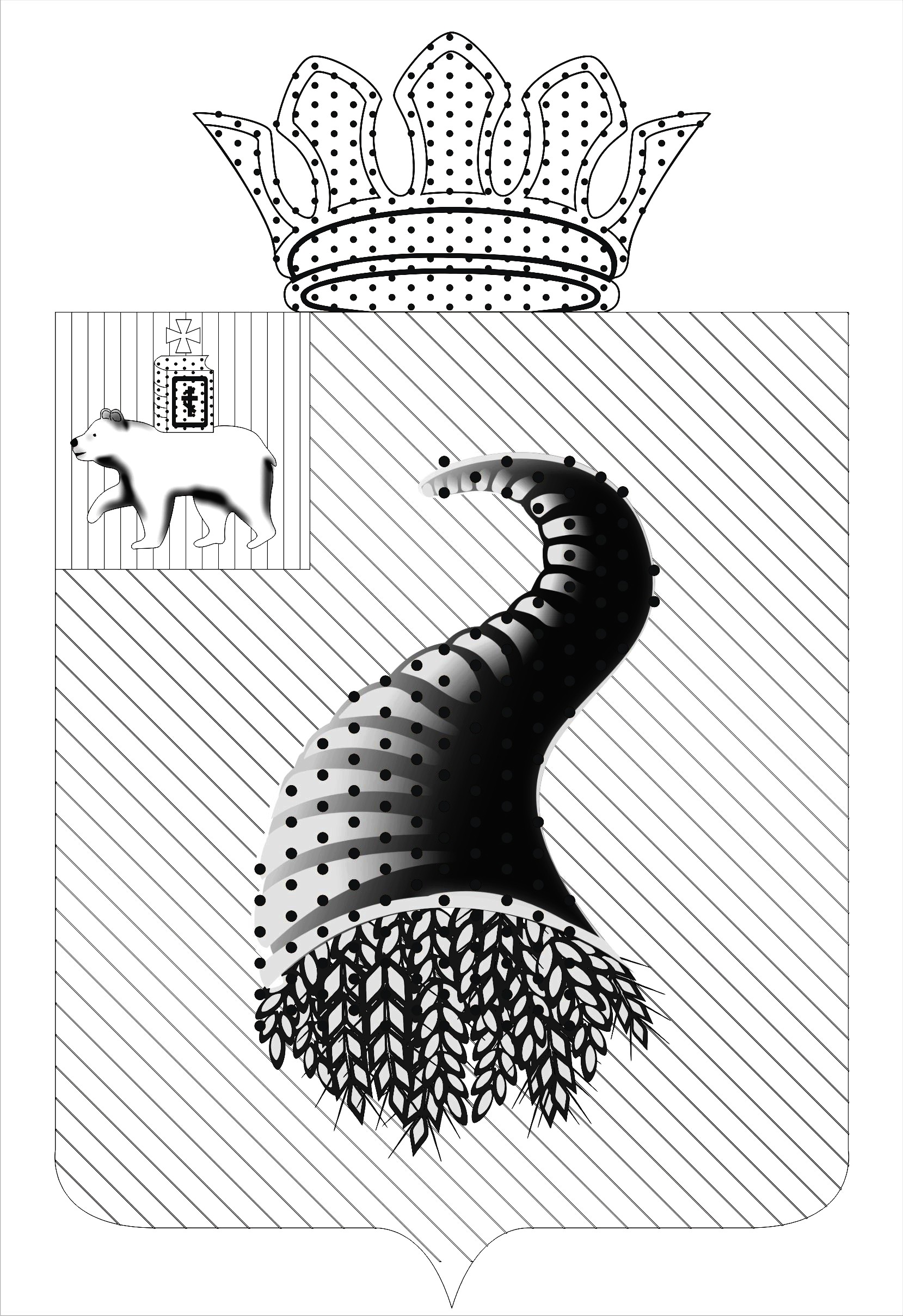 Муниципальное казенное учреждение«Центр общественной безопасности Кунгурского муниципального района»ПРИКАЗ____________                  								___________										      «Об утверждении административного регламента по предоставлению муниципальной услуги « Рассмотрение и утверждение планов и календарных планов организаций по предупреждению и ликвидации разливов нефти и нефтепродуктов локального уровня. Рассмотрение и утверждение календарных планов оперативных мероприятий организаций при угрозе возникновения ЧС (Н) местного уровня.»В соответствии с Федеральным законом от 27 июля 2010 № 210-ФЗ «Об организации предоставления государственных и муниципальных услуг», постановлением администрации Кунгурского муниципального района от 26 декабря 2011 № СЭД-01-07-725 «О порядке разработки и утверждения административных регламентов предоставления муниципальных услуг» ПРИКАЗЫВАЮ:1. Утвердить прилагаемый административный регламент по предоставлению муниципальной услуги « Рассмотрение и утверждение планов и календарных планов организаций по предупреждению и ликвидации разливов нефти и нефтепродуктов локального уровня. Рассмотрение и утверждение календарных планов оперативных мероприятий организаций при угрозе возникновения ЧС (Н) местного уровня».2. Опубликовать настоящий приказ в печатном издании «Официальный бюллетень органов местного самоуправления муниципального образования «Кунгурский муниципальный район», а также разместить настоящий приказ на официальном сайте администрации Кунгурского муниципального района в сети Интернет.Директор                                                                                                   С.В. ДмитриевУТВЕРЖДЕНприказом директора МКУ «ЦОБ»      от                     №Административный регламентпо предоставлению муниципальной услуги « Рассмотрение и утверждение планов и календарных планов организаций по предупреждению и ликвидации разливов нефти и нефтепродуктов локального уровня. Рассмотрение и утверждение календарных планов организаций по предупреждению и ликвидации разливов нефти и нефтепродуктов локального уровня. Рассмотрение и утверждение календарных планов оперативных мероприятий организаций при угрозе возникновения ЧС (Н) местного уровня.»I. Общие положения1.1. Предмет регулирования административного регламентаАдминистративный регламент по предоставлению муниципальной услуги « Рассмотрение и утверждение планов и календарных планов организаций по предупреждению и ликвидации разливов нефти и нефтепродуктов локального уровня. Рассмотрение и утверждение календарных планов оперативных мероприятий организаций при угрозе возникновения ЧС(Н) местного уровня.» (далее соответственно – административный регламент, муниципальная услуга) разработан в целях повышения качества предоставления муниципальной услуги, и определяет последовательность и сроки действий (административных процедур), порядок и формы контроля предоставления муниципальной услуги, порядок и формы обжалования решений и действий (бездействия) органа, предоставляющего муниципальную услугу, а также должностных лиц, муниципальных служащих, участвующих в предоставлении муниципальной услуги.1.1.2. Муниципальная услуга предоставляется в рамках решения вопроса местного значения «Участие в предупреждении и ликвидации последствий чрезвычайных ситуаций на территории муниципального района», установленного п. 7 ч. 1 ст. 15 Федерального закона от 06.10.2003 № 131-ФЗ «Об общих принципах организации местного самоуправления в Российской Федерации».       1.2. Круг заявителей1.2.1. В качестве заявителей выступают – юридические лица (далее - Заявитель).1.2.2. От имени Заявителя могут выступать лица, имеющие право в соответствии с законодательством Российской Федерации представлять интересы Заявителя, либо лица, уполномоченные Заявителем в порядке, установленном законодательством Российской Федерации.1.3. Требования к порядку информирования о предоставлении муниципальной услуги1.3.1. Информация о месте нахождения, графике работы, справочных телефонах, адресе официального сайта в информационно-телекоммуникационной сети «Интернет» (далее соответственно – официальный сайт, сеть «Интернет») органа, предоставляющего муниципальную услугу.Муниципальное казенное учреждение «Центр общественной безопасности Кунгурского муниципального района» (далее – орган, предоставляющий муниципальную услугу), расположен(а) по адресу: 617473 г. Кунгур ул. Г.Искра, 1 .График работы: понедельник - четверг    с 8-00 до 17-00,                           перерыв                    с 12-00 до 12-48,пятница                     с 8-00 до 16-00суббота, воскресенье   -  выходные дни.Справочные телефоны: т. 6-45-70, т. факс 6-45-72 Адрес официального сайта Администрации Кунгурского муниципального района, которая является учредителем Муниципального казенного учреждения «Центр общественной безопасности Кунгурского муниципального района», предоставляющего муниципальную услугу, в сети «Интернет», содержащего информацию о порядке предоставления муниципальной услуги: http://kungur.permarea.ru. Адрес федеральной государственной информационной системы «Единый портал государственных и муниципальных услуг (функций)»: http://www.gosuslugi.ru/ (далее – Единый портал).1.3.2. Заявители вправе получить муниципальную услугу через краевое государственное автономное учреждение «Пермский краевой многофункциональный центр предоставления государственных и муниципальных услуг» (далее - МФЦ) в соответствии с соглашением о взаимодействии, заключенным между МФЦ и органом, предоставляющим муниципальную услугу (далее – соглашение о взаимодействии), с момента вступления в силу соглашения о взаимодействии.Информация о местонахождении, справочных телефонах и графиках работы филиалов МФЦ содержится на официальном сайте МФЦ: http://mfc.permkrai.ru./.1.3.3. Информация по вопросам предоставления муниципальной услуги размещается:- на информационном стенде органа, предоставляющего муниципальную услугу;- на официальном сайте Администрации Кунгурского муниципального района;- на Едином портале;- при личном обращении в орган, предоставляющий муниципальную услугу или МФЦ.Заявитель имеет право на получение информации о ходе предоставления муниципальной услуги с использованием средств Единого портала. II. Стандарт предоставления муниципальной услуги2.1. Наименование муниципальной услуги2.1.1. «Рассмотрение и утверждение планов и календарных планов организаций по предупреждению и ликвидации разливов нефти и нефтепродуктов локального уровня. Рассмотрение и утверждение календарных планов оперативных мероприятий организаций при угрозе возникновения ЧС(Н) местного уровня.»2.2. Наименование органа, 
предоставляющего муниципальную услугу 2.2.1. Органом, уполномоченным на предоставление муниципальной услуги, является Муниципальное казенное учреждение «Центр общественной безопасности Кунгурского муниципального района».2.2.2. При предоставлении муниципальной услуги орган, предоставляющий муниципальную услугу осуществляет взаимодействие с:- ГУ МЧС России по Пермскому краю;- Министерство территориальной безопасности Пермского края;- ФГКУ «13 отряд ФПС по Пермскому краю»;- ГКУ Пермского края «Гражданская защита».2.2.3. Орган, предоставляющий муниципальную услугу, не вправе требовать от заявителя:1) представления документов и информации или осуществления действий, представление или осуществление которых не предусмотрено нормативными правовыми актами, регулирующими отношения, возникающие в связи с предоставлением муниципальной услуги;2) представления документов и информации, в том числе подтверждающих внесение заявителем платы за предоставление муниципальной услуги, которые находятся в распоряжении органа предоставляющего муниципальные услуги, иных государственных органов, органов местного самоуправления либо подведомственных государственным органам или органам местного самоуправления организаций, участвующих в предоставлении предусмотренных частью 1 статьи 1 Федерального закона от 27 июля 2010 г. № 210-ФЗ «Об организации предоставления государственных и муниципальных услуг» государственных и муниципальных услуг, в соответствии с нормативными правовыми актами Российской Федерации, нормативными правовыми актами Пермского края, муниципальными правовыми актами. Заявитель вправе представить указанные документы и информацию в орган, предоставляющий муниципальную услугу, по собственной инициативе;3) осуществления действий, в том числе согласований, необходимых для предоставления муниципальной услуги и связанных с обращением в иные государственные органы, органы местного самоуправления, организации, за исключением получения услуг и получения документов и информации, предоставляемых в результате предоставления услуг, которые являются необходимыми и обязательными для предоставления государственных, муниципальной услуги.2.3. Описание результата предоставления муниципальной услуги 2.3.1. Результатом предоставления муниципальной услуги является:Рассмотрение и утверждение планов и календарных планов организаций по предупреждению и ликвидации разливов нефти и нефтепродуктов локального уровня. Рассмотрение и утверждение календарных планов оперативных мероприятий организаций при угрозе возникновения ЧС(Н) местного уровня.Письменный мотивированный отказ в предоставлении муниципальной услуги « Рассмотрение и утверждение планов и календарных планов организаций по предупреждению и ликвидации разливов нефти и нефтепродуктов локального уровня. Рассмотрение и утверждение календарных планов оперативных мероприятий организаций при угрозе возникновения ЧС (Н) местного уровня.»2.4. Срок предоставления муниципальной услуги2.4.1. Срок предоставления муниципальной услуги составляет 50 календарных дней со дня поступления в орган документов согласно п. 2.6., обязанность по представлению которых, возложена на Заявителя лично, либо заказным письмом через почту.2.4.2. В случае представления Заявителем документов, необходимых в соответствии с нормативными правовыми актами для предоставления муниципальной услуги, через МФЦ срок принятия решения о предоставлении муниципальной услуги или об отказе в предоставлении муниципальной услуги исчисляется со дня передачи МФЦ таких документов в орган, предоставляющий муниципальную услугу.2.5. Перечень нормативных правовых актов, регулирующих отношения, возникающие в связи с предоставлением муниципальной услуги2.5.1. Предоставление муниципальной услуги осуществляется 
в соответствии с:Конституцией Российской Федерации, принятой всенародным голосованием 12 декабря 1993 г;Федеральным законом от 6 октября 2003 г. № 131-ФЗ «Об общих принципах организации местного самоуправления в Российской Федерации»;Федеральным законом от 27 июля 2010 г. № 210-ФЗ «Об организации предоставления государственных и муниципальных услуг»;Федеральным законом от 24.11.1995 № 181-ФЗ «О социальной защите инвалидов в Российской Федерации»;Федеральный закон от 21.12.1994 г. № 68-ФЗ "О защите населения и территорий от чрезвычайных ситуаций природного и техногенного характера";Федеральный закон от 21.07.1997 г. № 116-ФЗ "О промышленной безопасности опасных производственных объектов";Федеральный закон 22.08.2004 г. № 122-ФЗ "О внесении изменений в законодательные акты Российской Федерации и признании утратившими силу некоторых законодательных актов Российской Федерации в связи с принятием Федеральных законов "О внесении изменений и дополнений в Федеральный закон "Об общих принципах организации законодательных (представительных) и исполнительных органов государственной власти субъектов Российской Федерации" и "Об общих принципах организации местного самоуправления в Российской Федерации";Постановление Правительства Российской Федерации от 30.12. 2003 г. № 794 "О единой государственной системе предупреждения и ликвидации чрезвычайных ситуаций";Постановление Правительства Российской Федерации от 21.08. 2000 г. № 613 "О неотложных мерах по предупреждению и ликвидации аварийных разливов нефти и нефтепродуктов"Постановление Правительства Российской Федерации от 15.04. 2002 г. № 240 "О порядке организации мероприятий по предупреждению и ликвидации разливов нефти и нефтепродуктов на территории Российской Федерации"Приказ МПР России от 03.03.2003 N 156 "Об утверждении Указаний по определению нижнего уровня разлива нефти и нефтепродуктов для отнесения аварийного разлива к чрезвычайной ситуации" (зарегистрирован в Министерстве юстиции Российской Федерации 08.05.2003, N 4516).Приказ МЧС России от28 декабря  2004 года №621 «Об утверждении Правил разработки и согласования планов по предупреждению и ликвидации разливов нефти и нефтепродуктов на территории Российской Федерации».Постановлением Администрации Кунгурского муниципального района от 26.12.2011 N СЭД-01-07-725 "О Порядке разработки и утверждения административных регламентов предоставления муниципальных услуг";2.6. Исчерпывающий перечень документов, необходимых в соответствии 
с нормативными правовыми актами для предоставления муниципальной услуги  2.6.1.	Исчерпывающий перечень документов, необходимых 
для предоставления муниципальной услуги:2.6.1.1. Заявление, согласно приложению 1; 2.6.1.2. План и календарный план оперативных мероприятий при угрозе и возникновении ЧС (Н) локального и местного уровней.2.6.1.3. План оперативных мероприятий при угрозе и возникновении ЧС (Н) локального и муниципального уровней.2.6.1.4. Доверенность, в случае предоставление документов через представителя.2.6.2.	Тексты документов, представляемых для оказания муниципальной услуги, должны быть написаны разборчиво, наименования юридических лиц без сокращения, с указанием их мест нахождения. Фамилия, имя и отчество руководителя должны быть прописаны полностью.2.7. Исчерпывающий перечень оснований для отказа в приеме документов, необходимых для предоставления муниципальной услуги2.7.1.	Основанием для отказа в приеме документов, необходимых 
для предоставления муниципальной услуги является:2.7.1.1.	представление заявителем неполного комплекта документов, необходимых для оказания муниципальной услуги;2.7.1.2.	представление документов, имеющих подчистки либо приписки, зачеркнутые слова и иные неоговоренные исправления, а также документов, исполненных карандашом;2.7.1.3. с заявлением о предоставлении муниципальной услуги обратилось лицо, которое в соответствии законодательством не имеет права на получении услуги.2.8. Исчерпывающий перечень оснований для отказа в предоставлении муниципальной услуги2.8.1.	Орган, предоставляющий муниципальную услугу принимает решение об отказе в предоставлении муниципальной услуги в случае:1) Не предоставлены оригиналы документов, указанных в п. 2.6 административного регламента.2) Разработанные План и календарный план оперативных мероприятий при угрозе и возникновении ЧС (Н) локального и муниципального уровней, План оперативных мероприятий при угрозе и возникновении ЧС (Н) локального и муниципального уровней не отвечают требованиям следующих нормативно – правовых актов:  Федеральный закон от 21.12.1994 г. № 68-ФЗ "О защите населения и территорий от чрезвычайных ситуаций природного и техногенного характера";Федеральный закон от 21.07.1997 г. № 116-ФЗ "О промышленной безопасности опасных производственных объектов";Федеральный закон 22.08.2004 г. № 122-ФЗ "О внесении изменений в законодательные акты Российской Федерации и признании утратившими силу некоторых законодательных актов Российской Федерации в связи с принятием Федеральных законов "О внесении изменений и дополнений в Федеральный закон "Об общих принципах организации законодательных (представительных) и исполнительных органов государственной власти субъектов Российской Федерации" и "Об общих принципах организации местного самоуправления в Российской Федерации";Постановление Правительства Российской Федерации от 30.12. 2003 г. № 794 "О единой государственной системе предупреждения и ликвидации чрезвычайных ситуаций";Постановление Правительства Российской Федерации от 21.08. 2000 г. № 613 "О неотложных мерах по предупреждению и ликвидации аварийных разливов нефти и нефтепродуктов"Постановление Правительства Российской Федерации от 15.04. 2002 г. № 240 "О порядке организации мероприятий по предупреждению и ликвидации разливов нефти и нефтепродуктов на территории Российской Федерации"Приказ МПР России от 03.03.2003 N 156 "Об утверждении Указаний по определению нижнего уровня разлива нефти и нефтепродуктов для отнесения аварийного разлива к чрезвычайной ситуации" (зарегистрирован в Министерстве юстиции Российской Федерации 08.05.2003, N 4516).Приказ МЧС России от28 декабря  2004 года №621 «Об утверждении Правил разработки и согласования планов по предупреждению и ликвидации разливов нефти и нефтепродуктов на территории Российской Федерации».А также основываясь на вышеперечисленные нормативно – правовые акты выявлены замечания.2.9. Перечень услуг, которые являются необходимыми и обязательными 
для предоставления муниципальной услуги, в том числе сведения о документе (документах), выдаваемом (выдаваемых) организациями, участвующими 
в предоставлении муниципальной услуги2.9.1. Отсутствуют услуги, которые являются необходимыми и обязательными для предоставления муниципальной услуги, в том числе сведения о документе (документах), выдаваемом (выдаваемых) организациями, участвующими в предоставлении муниципальной услуги.2.10. Порядок, размер и основания взимания государственной пошлины 
или иной платы, взимаемой за предоставление муниципальной услуги2.10.1. Предоставление муниципальной услуги осуществляется без взимания платы. 2.11. Максимальный срок ожидания в очереди при подаче заявления 
о предоставлении муниципальной услуги и при получении результата предоставления муниципальной услуги2.11.1. Максимальное время ожидания в очереди при подаче заявления и документов, обязанность по представлению которых возложена на Заявителя, 
для предоставления муниципальной услуги не должно превышать 15 минут.2.11.2. Максимальное время ожидания в очереди при получении результата предоставления муниципальной услуги не должно превышать 15 минут.2.12. Срок регистрации заявления о предоставлении муниципальной услуги2.12.1. Заявление и документы, обязанность по представлению которых возложена на Заявителя, для предоставления муниципальной услуги, подлежит регистрации в день поступления.2.13. Требования к помещениям, в которых предоставляется муниципальная услуга, к месту ожидания и приема заявителей, размещению 
и оформлению визуальной, текстовой информации о порядке предоставления муниципальной услуги2.13.1. Здание, в котором предоставляется муниципальная услуга, должно находиться в зоне пешеходной доступности от остановок общественного транспорта. Вход в здание должен быть оборудован удобной лестницей с поручнями, а также пандусами для беспрепятственного передвижения инвалидных колясок, детских колясок.2.13.2. Прием Заявителей осуществляется в специально выделенных 
для этих целей помещениях. Места ожидания и приема Заявителей (их представителей) должны соответствовать комфортным условиям для Заявителей (их представителей), 
в том числе для лиц с ограниченными возможностями здоровья, и оптимальным условиям работы специалистов.Места для приема Заявителей (их представителей) должны быть оборудованы информационными табличками с указанием:номера кабинета;фамилии, имени, отчества и должности специалиста, осуществляющего предоставление муниципальной услуги или информирование о предоставлении муниципальной услуги.Места ожидания должны быть оборудованы стульями, кресельными секциями, скамьями (банкетками). Количество мест ожидания определяется исходя из фактической нагрузки и возможностей для их размещения в здании, но не может составлять менее 3 мест.Места для заполнения документов должны быть оборудованы стульями, столами (стойками) и обеспечены образцами заполнения документов, бланками документов и канцелярскими принадлежностями.2.14.3. Информационные стенды должны содержать полную и актуальную информацию о порядке предоставления муниципальной услуги. Тексты информационных материалов, которые размещаются на информационных стендах в соответствии с пунктом 1.3.4. административного регламента, печатаются удобным для чтения шрифтом, без исправлений, с выделением наиболее важной информации полужирным начертанием или подчеркиванием.2.14.4 Специалистами приема, в случае обращения заинтересованного лица, осуществляется сопровождение инвалидов для беспрепятственного доступа к месту оказания муниципальной услуги, а также, дублирование необходимой звуковой и зрительной информации.2.15. Требования к обеспечению доступности для инвалидов здания, в котором предоставляется муниципальная услуга:1) условия для беспрепятственного доступа к зданию, в котором предоставляется муниципальная услуга; 2) возможность самостоятельного передвижения по территории, исходя из технических возможностей прилегающей территории, интенсивности и количества заявителей, обратившихся в Управление за определенный период,  на которой расположено здание, в котором предоставляется муниципальная услуга; 3) сопровождение инвалидов, имеющих стойкие расстройства функции зрения и самостоятельного передвижения; 4) надлежащее размещение оборудования и носителей информации, необходимых для обеспечения беспрепятственного доступа инвалидов к зданию в котором предоставляется муниципальная услуга;5) дублирование необходимой для инвалидов звуковой и зрительной информации, а также надписей, знаков и иной текстовой и графической информации знаками, выполненными рельефно-точечным шрифтом Брайля6) допуск сурдопереводчика и тифлосурдопереводчика;7) допуск собаки-проводника при наличии документа, подтверждающего ее специальное обучение и выдаваемого по форме и в порядке, которые определяются федеральным органом исполнительной власти, осуществляющим функции по выработке и реализации государственной политики и нормативно-правовому регулированию в сфере социальной защиты населения в здание, в котором предоставляется муниципальная услуга;8) оказание помощи инвалидам в преодолении барьеров, мешающих получению ими услуг наравне с другими лицами.В соответствии со ст. 15 Федерального закона от 1 декабря 2014 г. N 419-ФЗ "О внесении изменений в отдельные законодательные акты Российской Федерации по вопросам социальной защиты инвалидов в связи с ратификацией Конвенции о правах инвалидов» Положения п. 2.15. в частях 1-5, настоящего административного регламента применяются исключительно ко вновь вводимым в эксплуатацию или прошедшим реконструкцию, модернизацию указанным зданиям и средствам.2.15. Показатели доступности и качества муниципальной услуги2.15.1. Показатели доступности и качества предоставления муниципальной услуги:2.15.1.1. количество взаимодействий заявителя с должностными лицами, муниципальными служащими при предоставлении муниципальной услуги 
не превышает двух раз;2.15.1.2. возможность получения муниципальной услуги в МФЦ в соответствии в соответствии с соглашением о взаимодействии, заключенным между МФЦ и органом местного самоуправления муниципального образования Пермского края, с момента вступления в силу соглашения о взаимодействии;2.15.1.3. соответствие информации о порядке предоставления муниципальной услуги в местах предоставления муниципальной услуги на информационных стендах, официальном сайте, Едином портале, требованиям нормативных правовых актов Российской Федерации, Пермского края;2.15.1.4. возможность получения заявителем информации о ходе предоставления муниципальной услуги на Едином портале;2.15.1.5. соответствие мест предоставления муниципальной услуги (мест ожидания, мест для заполнения документов) требованиям раздела 2.14. административного регламента.2.16. Иные требования, в том числе учитывающие особенности предоставления муниципальной услуги в многофункциональных центрах предоставления государственных и муниципальных услуг и особенности предоставления муниципальной услуги в электронной форме2.16.1. Информация о муниципальной услуге:2.16.1.1. внесена в реестр муниципальных услуг (функций), предоставляемых органами местного самоуправления муниципальных образований Пермского края;2.16.1.2. размещена на Едином портале.2.16.2. Заявитель вправе подать документы, указанные в разделе 2.6. административного регламента, в МФЦ в соответствии с соглашением 
о взаимодействии, заключенным между МФЦ и органом местного самоуправления муниципального образования Пермского края, с момента вступления в силу соглашения о взаимодействии.III. Состав, последовательность и сроки выполнения административных процедур (действий), требования к порядку их выполнения, в том числе особенности выполнения административных процедур (действий) 
в электронной форме3.1. Предоставление муниципальной услуги включает следующие административные процедуры:3.1.1. прием и регистрация заявления и документов, необходимых для предоставления муниципальной услуги;3.1.2. рассмотрение представленных документов и принятие решения о представлении муниципальной услуги или об отказе в предоставлении услуги;3.1.3. подписание и направление заявителю результата предоставления муниципальной услуги.3.2. Блок-схема последовательности административных процедур по предоставлению муниципальной услуги приведена в приложении 2 к настоящему административному регламенту.3.3. Прием и регистрация заявления и документов, необходимых для предоставления муниципальной услуги.3.3.1. Основанием для начала административной процедуры является подача заявителем (его представителем) заявления и документов, необходимых для предоставления муниципальной услуги, в орган, предоставляющий муниципальную услугу, МФЦ.3.3.2. Ответственным за исполнение административной процедуры является специалист органа, предоставляющего муниципальную услугу, в соответствии с должностными обязанностями (далее – ответственный за исполнение административной процедуры).3.3.3. Ответственный за исполнение административной процедуры выполняет следующие действия:3.3.3.1. устанавливает предмет обращения;3.3.3.2. проверяет представленные документы на соответствие требованиям п. 2.6 настоящего административного регламента;При установлении несоответствия представленных документов требованиям регламента, ответственный исполнитель уведомляет заявителя либо его представителя о наличии препятствий для приема документов, объясняет заявителю содержание выявленных недостатков в представленных документах, предлагает принять меры по их устранению.Если недостатки, препятствующие приему документов, могут быть устранены в ходе приема, они устраняются незамедлительно.В случае невозможности устранения выявленных недостатков, документы возвращаются заявителю. По требованию заявителя ответственный за исполнение административной процедуры готовит письменный мотивированный отказ в приеме документов.Принятие органом, предоставляющим муниципальную услугу, решения об отказе в приеме документов, необходимых для предоставления муниципальной услуги не препятствует повторному обращению заявителя за предоставлением муниципальной услуги после устранения причин, послуживших основанием для принятия органом, предоставляющим муниципальную услугу, указанного решения.3.3.3.3. регистрирует заявление с представленными документами в соответствии с нормативными правовыми актами, правилами делопроизводства, установленными в органе, предоставляющем муниципальную услугу.3.3.4. Прием заявления и документов в МФЦ осуществляется в соответствии с соглашением о взаимодействии, заключенным между МФЦ и органом, предоставляющим муниципальную услугу.3.3.5. Результатом административной процедуры является регистрация заявления и документов заявителя в установленном порядке или отказ в приеме документов по основаниям, установленным п. 2.9 настоящего административного регламента. Срок административной процедуры составляет один день.3.4. Рассмотрение представленных документов и принятие решения о представлении муниципальной услуги или об отказе в предоставлении услуги.3.4.1. Основанием для начала административной процедуры является получение ответственным за исполнение административной процедуры должностным лицом предоставляющего муниципальную услугу, зарегистрированного заявления и документов с резолюцией руководителя органа, предоставляющего муниципальную услугу. 3.4.2. Ответственным за исполнение административной процедуры является специалист органа, предоставляющего муниципальную услугу, в соответствии с должностными обязанностями (далее – ответственный за исполнение административной процедуры).3.4.3. Ответственный за исполнение административной процедуры:3.4.3.1. рассматривает заявление и комплект представленных документов;3.4.3.2. проверяет полноту и содержание документов, представленных в соответствии с требованиями административного регламента.В течение 50 календарных дней со дня поступления заявления о предоставлении муниципальной услуги возвращает это заявление заявителю, если оно не соответствует п.2.6. - 2.9 настоящего регламента, подано в иной уполномоченный орган или к заявлению не приложены документы, предоставляемые в соответствии с п. 2.6.1. настоящего административного регламента. При этом ответственным исполнителем должны быть указаны причины возврата заявления.В случае выявления необходимости направления запросов о представлении документов и информации, необходимых для предоставления муниципальной услуги, в рамках межведомственного информационного взаимодействия, специалист направляет соответствующие запросы.По межведомственным запросам документы (их копии или сведения, содержащиеся в них) предоставляются государственными органами, органами местного самоуправления и подведомственными государственным органам или органам местного самоуправления организациями, в распоряжении которых находятся документы, в срок не позднее пяти рабочих дней со дня получения соответствующих межведомственных запросов. При отсутствии возможности направления межведомственного запроса по каналам МСЭД направление межведомственного запроса осуществляется на бумажном носителе почтовым отправлением, курьером, в форме электронного документа, иными способами, не противоречащими действующему законодательству.3.4.3.3. проводит проверку наличия документов, необходимых для принятия решения о предоставлении муниципальной услуги, готовит проект соответствующего решения.3.4.3.4. При наличии оснований, предусмотренных п. 2.9 настоящего административного регламента, ответственный за исполнение административной процедуры подготавливает письмо об отказе в предоставлении муниципальной услуги.3.4.4. Результатом административной процедуры является принятие решения о предоставлении муниципальной услуги или об отказе в предоставлении муниципальной услуги с указанием причин отказа.3.4.5. Срок исполнения административной процедуры составляет не более 50 календарных дней с момента поступления документов ответственному лицу за исполнение административной процедуры.3.5. Подписание и направление заявителю результата предоставления муниципальной услуги.3.5.1. Основанием для начала административной процедуры является принятое решение о предоставлении муниципальной услуги.3.5.2. Ответственным за исполнение административной процедуры является специалист органа, предоставляющего муниципальную услугу, в соответствии с должностными обязанностями (далее – ответственный за исполнение административной процедуры).3.5.3. Срок исполнения административной процедуры составляет не более 1 календарного дня с момента поступления документов, ответственному за исполнение административной процедуры.3.5.4. Ответственный за исполнение административной процедуры осуществляет направление ответа заявителю по адресу, содержащемуся в его заявлении о предоставлении муниципальной услуги.3.6.Результатом административной процедуры являются рассмотренные и согласованные календарные планы оперативных мероприятий при угрозе и возникновении ЧС (Н) локального и муниципального уровней либо мотивированный отказ в предоставлении муниципальной услуги, а также направление их заявителю. IV. Формы контроля за исполнением административного регламента4.1.	Порядок осуществления текущего контроля за соблюдением 
и исполнением должностными лицами, предоставляющего муниципальную услугу, положений регламента и иных нормативных правовых актов, устанавливающих требования к предоставлению муниципальной услуги, а также принятием ими решений4.1.1. Общий контроль предоставления муниципальной услуги возложен на директора органа, предоставляющего муниципальную услугу, в соответствии с должностными обязанностями.4.1.2. Текущий контроль соблюдения последовательности и сроков исполнения административных действий и выполнения административных процедур, определенных административным регламентом, осуществляется директором органа, предоставляющего муниципальную услугу.4.2. Порядок и периодичность осуществления плановых и внеплановых проверок полноты и качества предоставления муниципальной услуги, в том числе порядок и формы контроля за полнотой и качеством предоставления муниципальной услуги4.2.1. Контроль за полнотой и качеством предоставления муниципальной услуги включает в себя проведение плановых и внеплановых проверок, выявление и устранение нарушений прав граждан и юридических лиц, рассмотрение, принятие решений и подготовку ответов на обращения заявителей, содержащих жалобы на решения, действия (бездействие) должностных лиц.4.2.2. Периодичность и сроки проведения проверок устанавливаются директор органа, предоставляющего муниципальную услугу, в соответствии с должностными обязанностями. 4.2.3. Основаниями для проведения внеплановых проверок полноты и качества предоставления муниципальной услуги являются:4.2.3.1. поступление информации о нарушении положений административного регламента;4.2.3.2. поручение руководителя органа, предоставляющего муниципальную услугу.4.2.4 Результаты проверки оформляются актом, в котором отмечаются выявленные недостатки и предложения по их устранению.4.2.5. По результатам проведенных проверок в случае выявления нарушений прав заявителей осуществляется привлечение виновных лиц к ответственности в соответствии с законодательством Российской Федерации.4.3. Требования к порядку и формам контроля за предоставлением муниципальной услуги, в том числе со стороны граждан, их объединений 
и организаций4.3.1. Должностные лица, предоставляющие муниципальную услугу, несут персональную ответственность за правильность и обоснованность принятых решений. Также они несут персональную ответственность за соблюдение сроков и установленного порядка предоставления муниципальной услуги.4.3.2. Персональная ответственность должностных лиц, предоставляющих муниципальную услугу, закрепляется в должностных инструкциях в соответствии с требованиями законодательства Российской Федерации. 4.3.3. Контроль за предоставлением муниципальной услуги, в том числе 
со стороны граждан, их объединений и организаций осуществляется путем получения информации о наличии в действиях (бездействии) должностных лиц, муниципальных служащих, а также в принимаемых ими решениях нарушений положений нормативных правовых актов, устанавливающих требования к предоставлению муниципальной услуги и административного регламента.4.3.4. Для осуществления контроля за предоставлением муниципальной услуги граждане, их объединения и организации имеют право направлять в орган, предоставляющий муниципальную услугу, индивидуальные и коллективные обращения с предложениями, рекомендациями по совершенствованию качества и порядка предоставления муниципальной услуги, а также заявления и жалобы с сообщением о нарушении должностными лицами, муниципальными служащими, предоставляющими муниципальную услугу, требований административного регламента, законов и иных нормативных правовых актов.V. Досудебный (внесудебный) порядок обжалования решений и действий (бездействия) органа, предоставляющего муниципальную услугу, а также его должностных лиц (муниципальных служащих)5.1.  Информация для заявителя о его праве подать жалобу на решение 
и (или) действие (бездействие) органа, предоставляющего муниципальную услугу, должностных лиц органа, предоставляющего муниципальную услугу, либо муниципальных служащих5.1.1. Заявитель имеет право на обжалование действий (бездействия) 
и решений органа, предоставляющего муниципальную услугу, должностных лиц органа, предоставляющего муниципальную услугу, либо муниципальных служащих в досудебном (внесудебном) порядке.5.2. Предмет жалобы5.2.1. Заявитель имеет право обратиться с жалобой, в том числе 
в следующих случаях:5.2.1.1. нарушение срока регистрации запроса заявителя о предоставлении муниципальной услуги;5.2.1.2. нарушение срока предоставления муниципальной услуги;5.2.1.3. требование представления Заявителем документов, либо осуществления действий, представление или осуществление которых не предусмотрено нормативными правовыми актами Российской Федерации, Пермского края, муниципальными правовыми актами для предоставления муниципальной услуги;5.2.1.4. отказ в приеме документов у заявителя, представление которых предусмотрено нормативными правовыми актами Российской Федерации, Пермского края, муниципальными правовыми актами для предоставления муниципальной услуги;5.2.1.5. отказ в предоставлении муниципальной услуги, если основания отказа не предусмотрены федеральными законами и принятыми в соответствии с ними иными нормативными правовыми актами Российской Федерации, законами и иными нормативными правовыми актами субъектов Российской Федерации, муниципальными правовыми актами;5.2.1.6. требование с заявителя при предоставлении муниципальной услуги платы, не предусмотренной нормативными правовыми актами Российской Федерации, Пермского края, муниципальными правовыми актами;5.2.1.7. отказ органа, предоставляющего муниципальную услугу, должностного лица органа, предоставляющего муниципальную услугу, в исправлении допущенных ими опечаток и ошибок в выданных в результате предоставления муниципальной услуги документах либо нарушение установленного срока таких исправлений;5.2.1.8. нарушение срока или порядка выдачи документов по результатам предоставления муниципальной услуги;5.2.1.9. приостановление предоставления муниципальной услуги, если основания приостановления не предусмотрены федеральными законами и принятыми в соответствии с ними иными нормативными правовыми актами Российской Федерации, законами и иными нормативными правовыми актами субъектов Российской Федерации, муниципальными правовыми актами;5.2.1.10. требование у заявителя при предоставлении муниципальной услуги документов или информации, отсутствие и (или) недостоверность которых не указывались при первоначальном отказе в приеме документов, необходимых для предоставления муниципальной услуги, либо в предоставлении муниципальной услуги, за исключением случаев, предусмотренных пунктом 4 части 1 статьи 7 Федерального закона от 27.07.2010 N 210-ФЗ "Об организации предоставления государственных и муниципальных услуг". 5.2.2. Жалоба должна содержать:5.2.2.1. наименование органа, предоставляющего муниципальную услугу, должностного лица органа, предоставляющего муниципальную услугу, либо их руководителей и (или) работников, решения и действия (бездействие) которых обжалуются;5.2.2.2. фамилию, имя, отчество (последнее - при наличии), сведения о месте жительства заявителя - физического лица либо наименование, сведения о месте нахождения заявителя - юридического лица, а также номер (номера) контактного телефона, адрес (адреса) электронной почты (при наличии) и почтовый адрес, по которым должен быть направлен ответ заявителю;5.2.2.3. сведения об обжалуемых решениях и действиях (бездействии) органа, предоставляющего муниципальную услугу, должностного лица органа, предоставляющего муниципальную услугу, либо муниципального служащего;5.2.2.4. доводы, на основании которых заявитель не согласен с решением и действием (бездействием) органа, предоставляющего муниципальную услугу, должностного лица органа, муниципальную услугу, либо муниципального служащего. Заявителем могут быть представлены документы (при наличии), подтверждающие доводы заявителя, либо их копии.5.2.3. В случае если жалоба подается через представителя заявителя, также представляется документ, подтверждающий полномочия на осуществление действий от имени заявителя. В качестве документа, подтверждающего полномочия на осуществление действий от имени заявителя, может быть представлена:5.2.3.1. оформленная в соответствии с законодательством Российской Федерации доверенность (для физических лиц);5.2.3.2. оформленная в соответствии с законодательством Российской Федерации доверенность, заверенная печатью заявителя и подписанная руководителем заявителя или уполномоченным этим руководителем лицом (для юридических лиц);5.2.3.3. копия решения о назначении или об избрании либо приказа о назначении физического лица на должность, в соответствии с которым такое физическое лицо обладает правом действовать от имени заявителя без доверенности.5.3. Орган, предоставляющий муниципальную услугу, и уполномоченные 
на рассмотрение жалобы должностные лица, которым может быть направлена жалоба5.3.1. Жалоба подается в письменной форме на бумажном носителе, в электронной форме в орган, предоставляющий муниципальную услугу.5.3.2. Жалобы на решения и действия (бездействие) руководителя органа, предоставляющего муниципальную услугу, подаются главе Кунгурского муниципального района.Жалоба на решения и действия (бездействие) органа, предоставляющего муниципальную услугу, должностного лица органа, предоставляющего муниципальную услугу, муниципального служащего, руководителя органа, предоставляющего муниципальную услугу, может быть направлена по почте, через многофункциональный центр, с использованием информационно-телекоммуникационной сети "Интернет", официального сайта органа, предоставляющего государственную услугу, органа, предоставляющего муниципальную услугу, единого портала государственных и муниципальных услуг либо регионального портала государственных и муниципальных услуг, а также может быть принята при личном приеме заявителя.5.4. Порядок подачи и рассмотрения жалобы5.4.1. Жалоба подается в письменной форме на бумажном носителе:непосредственно в канцелярию органа, предоставляющего муниципальную услугу;почтовым отправлением по адресу (месту нахождения) органа, предоставляющего муниципальную услугу;в ходе личного приема начальника органа, предоставляющего муниципальную услугу;через многофункциональный центр;с использованием информационно-телекоммуникационной сети "Интернет", официального сайта органа, предоставляющего государственную услугу, органа, предоставляющего муниципальную услугу, единого портала государственных и муниципальных услуг либо регионального портала государственных и муниципальных услуг.5.4.2. Время приема жалоб органа, предоставляющего муниципальную услугу, совпадает со временем предоставления муниципальной услуги.5.4.3. Жалоба может быть подана заявителем в электронной форме посредством:5.4.3.1. официального сайта;5.4.3.2. Единого портала;5.4.4. При подаче жалобы в электронном виде документы, указанные 
в пункте 5.2.3. административного регламента, могут быть представлены в форме электронных документов, подписанных электронной подписью, вид которой предусмотрен законодательством Российской Федерации, при этом представление документа, удостоверяющего личность заявителя, не требуется.5.4.5. Жалоба может быть подана заявителем через МФЦ. При поступлении жалобы МФЦ обеспечивает ее передачу в орган, предоставляющий муниципальную услугу, в порядке и сроки, которые установлены соглашением о взаимодействии, но не позднее следующего рабочего дня со дня поступления жалобы.5.4.6. В органе, предоставляющем муниципальную услугу, определяются уполномоченные на рассмотрение жалоб должностные лица, которые обеспечивают:5.4.6.1. прием и рассмотрение жалоб в соответствии с требованиями статьи 11.2. Федерального закона от 27 июля 2010 г. № 210-ФЗ «Об организации предоставления государственных и муниципальных услуг»;5.4.6.2. направление жалоб в уполномоченный на рассмотрение жалобы орган.5.5. Сроки рассмотрения жалобы5.5.1. Жалоба, поступившая в орган, предоставляющий муниципальную услугу, подлежит регистрации не позднее следующего рабочего дня со дня ее поступления.5.5.2. В случае если жалоба подается через МФЦ, срок рассмотрения жалобы исчисляется со дня регистрации жалобы в органе, предоставляющем муниципальную услугу.5.5.3. Жалоба, поступившая в орган, предоставляющий муниципальную услугу, подлежит рассмотрению должностным лицом, муниципальным служащим, наделенным полномочиями по рассмотрению жалоб, в течение 15 рабочих дней со дня ее регистрации.5.5.4. В случае обжалования отказа органа, предоставляющего муниципальную услугу, либо должностных лиц, муниципальных служащих в приеме документов у заявителя либо в исправлении допущенных опечаток и ошибок или в случае обжалования заявителем нарушения установленного срока таких исправлений, жалоба рассматривается в течение 5 рабочих дней со дня ее регистрации.5.6. Результат рассмотрения жалобы5.6.1. По результатам рассмотрения жалобы орган, предоставляющий муниципальную услугу, принимает решение об удовлетворении жалобы либо об отказе в ее удовлетворении в форме акта органа, предоставляющего муниципальную услугу.5.6.2. При удовлетворении жалобы орган, предоставляющий муниципальную услугу, принимает исчерпывающие меры по устранению выявленных нарушений, в том числе по выдаче заявителю результата муниципальной услуги, не позднее 5 рабочих дней со дня принятия решения, если иное не установлено законодательством Российской Федерации, Пермского края.5.6.3. В случае установления в ходе или по результатам рассмотрения жалобы признаков состава административного правонарушения или признаков состава преступления должностное лицо, уполномоченное на рассмотрение жалоб, незамедлительно направляет соответствующие материалы в органы прокуратуры.5.6.4. В случае признания жалобы подлежащей удовлетворению в ответе заявителю, дается информация о действиях, осуществляемых органом, предоставляющим муниципальную услугу, в целях незамедлительного устранения выявленных нарушений при оказании муниципальной услуги, а также приносятся извинения за доставленные неудобства и указывается информация о дальнейших действиях, которые необходимо совершить заявителю в целях получения государственной или муниципальной услуги.5.6.5. В случае признания жалобы, не подлежащей удовлетворению в ответе заявителю, даются аргументированные разъяснения о причинах принятого решения, а также информация о порядке обжалования принятого решения.5.6.6. Орган, предоставляющий муниципальную услугу, отказывает в удовлетворении жалобы в следующих случаях:5.6.6.1. наличие вступившего в законную силу решения суда, арбитражного суда по жалобе о том же предмете и по тем же основаниям;5.6.6.2. подача жалобы лицом, полномочия которого не подтверждены в порядке, установленном законодательством Российской Федерации;5.6.6.3. наличие решения по жалобе, принятого ранее в соответствии с требованиями настоящего Положения в отношении того же заявителя и по тому же предмету жалобы.5.6.7. Орган, предоставляющий муниципальную услугу, оставляет жалобу без ответа в случае наличия в жалобе нецензурных либо оскорбительных выражений, угроз жизни, здоровью и имуществу должностного лица, а также членов его семьи.5.6.8. В случае отсутствия возможности прочитать какую-либо часть текста жалобы, фамилию, имя, отчество (при наличии) и (или) почтовый адрес заявителя, указанные в жалобе, ответ на жалобу не дается и она не подлежит направлению на рассмотрение в государственный орган, орган местного самоуправления или должностному лицу в соответствии с их компетенцией, о чем в течение семи дней со дня регистрации жалобы сообщается заявителю, если его фамилия и почтовый адрес поддаются прочтению.5.7. Порядок информирования заявителя о результатах рассмотрения жалобы5.7.1. Ответ по результатам рассмотрения жалобы подписывается уполномоченным должностным лицом органа, предоставляющего муниципальную услугу, и направляется заявителю не позднее дня, следующего за днем принятия решения, в письменной форме.5.7.2. По желанию заявителя ответ по результатам рассмотрения жалобы представляется не позднее дня, следующего за днем принятия решения, в форме электронного документа, подписанного электронной подписью уполномоченного на рассмотрение жалобы должностного лица и (или) уполномоченного на рассмотрение жалобы органа, вид которой установлен законодательством Российской Федерации.5.7.3. В ответе по результатам рассмотрения жалобы указываются:5.7.3.1. наименование органа, рассмотревшего жалобу, должность, фамилия, имя, отчество (при наличии) его должностного лица, принявшего решение по жалобе;5.7.3.2. номер, дата, место принятия решения, включая сведения о должностном лице, решение или действие (бездействие) которого обжалуется;5.7.3.3. фамилия, имя, отчество (при наличии) или наименование заявителя;5.7.3.4. основания для принятия решения по жалобе;5.7.3.5. принятое по жалобе решение;5.7.3.6. в случае если жалоба признана обоснованной - сроки устранения выявленных нарушений, в том числе срок предоставления результата муниципальной услуги;5.7.3.7. сведения о порядке обжалования принятого по жалобе решения.5.8. Порядок обжалования решения по жалобе5.8.1. Заявитель вправе обжаловать решения и (или) действия (бездействие) органа, предоставляющего муниципальную услугу, должностных лиц, муниципальных служащих в судебном порядке в соответствии с законодательством Российской Федерации.5.9. Право заявителя на получение информации и документов, необходимых для обоснования и рассмотрения жалобы5.9.1. В случае если для написания заявления (жалобы) заявителю необходимы информация и (или) документы, имеющие отношение 
к предоставлению муниципальной услуги и находящиеся в органе, предоставляющем муниципальную услугу, соответствующие информация 
и документы представляются ему для ознакомления органом, предоставляющим муниципальную услугу, если это не затрагивает права, свободы и законные интересы других лиц, а также в указанных информации и документах не содержатся сведения, составляющие государственную или иную охраняемую федеральным законом тайну.5.10. Способы информирования заявителей о порядке подачи и рассмотрения жалобы5.10.1. Орган, предоставляющий муниципальную услугу, обеспечивает информирование заявителей о порядке обжалования решений и действий (бездействия) органа, предоставляющего муниципальную услугу, должностных лиц, муниципальных служащих посредством размещения информации на стендах в местах предоставления муниципальных услуг, на официальном сайте, 
на Едином портале.Приложение № 1 к административному регламенту «Рассмотрение и согласование календарных планов оперативных мероприятий при угрозе и возникновении ЧС (Н) локального и муниципального уровней»							Директору МКУ «ЦОБ»							_____________________							617470							Пермский край, г.Кунгур							ул.Г.Искра,1ЗаявлениеО рассмотрении  и утверждение Планов и календарных планов организаций по предупреждению и ликвидации разливов нефти и нефтепродуктов локального  и муниципального уровня.             Прошу Вас рассмотреть и утвердить План и календарный план по предупреждению и ликвидации разливов нефти и нефтепродуктов локального  (муниципального) уровня _______________________.			наименование организацииПриложение: на___л., в ____экз.                 Дата								   подпись 								   руководителям.п.Блок-схемапредоставления муниципальной услуги «Рассмотрение и согласование календарных планов оперативных мероприятий при угрозе и возникновении ЧС (Н) локального и муниципального уровней»	межведомственных запросов)Приложение 2   к административному регламенту «Рассмотрение и согласование календарных планов оперативных мероприятий при угрозе и возникновении ЧС (Н) локального и муниципального уровней»                                                   